Restart Wage SubsidyWhat is a Restart wage subsidy?A Restart wage subsidy is a financial incentive of up to $10,000 (GST inclusive) that is available to qualifying businesses that employ eligible jobseekers who are 50 years of age or older.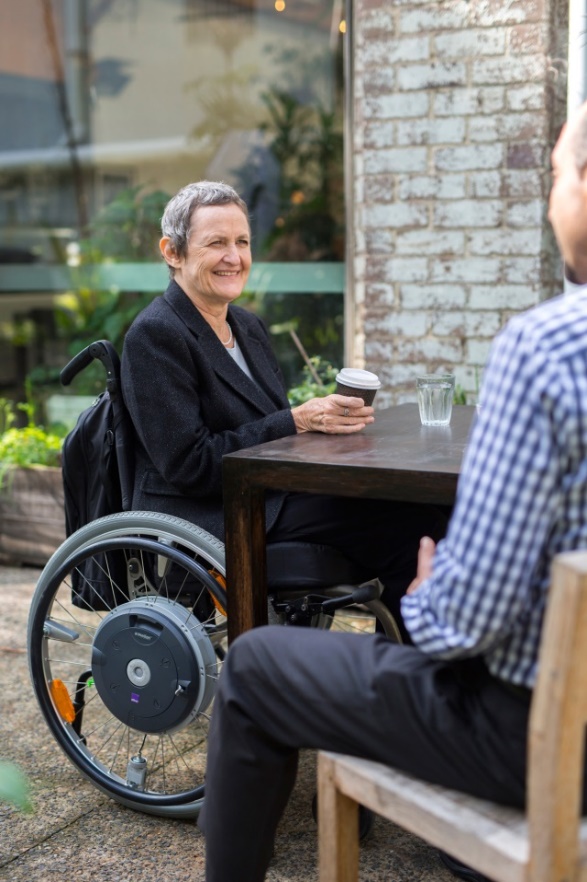 Payments are available over a six-month period and employers can negotiate how often they receive payment. Is my business eligible?Your business is eligible for a Wage Start Subsidy if it:has an Australian Business Numberhas not previously received a wage subsidy for the same jobhas not recently retrenched or reduced the number of workers, or be proposing to do sois not of a type of character that would bring the wage subsidy or the Commonwealth Government into disreputeis not receiving another government wage subsidy for the same worker or position.JobAccess is the national hub for workplace and employment information for people with disability, employers and service providers.1800 464 800	www.jobaccess.gov.auRestart Wage Subsidies V.2.0 DSS2244.05.18What types of jobs can I offer?The job can be full-time, part-time or casual and needs to:be a minimum of 20 hours per week averaged over the six months of the agreementbe ongoingmeet the employment standards for the position (for example, is suitable work and pays at least the national award wage).Apprenticeships and traineeships are also eligible for Restart wage subsidies.The job cannot displace an existing employee, be a commission based, subcontracting or self-employment position, or work for an immediate family member.Who can I hire?To receive a Restart wage subsidy the jobseeker you employ must be registered with an employment services provider, such as jobactive, Disability Employment Services (DES) or Community Development Programme Providers.Other eligibility requirements are based on a jobseeker’s circumstances. Talk to your local employment services provider for more information.How do I apply?To apply for a Restart wage subsidy contact your local employment services provider within 12 weeks of the job starting. They will sign you up for the Restart wage subsidy and help you manage the payments over the next six months.Want more information?Talk to your local DES provider today. A list of DES providers can be found on the JobAccess website Find a Service provider www.jobaccess.gov.au/find-a-providerVisit the JobAccess website jobaccess.gov.au or speak to a JobAccess Adviser on 1800 464 600*Call the Employer Hotline on 13 17 15* or the National Customer Service Line on 1800 805 260* or email nationalcustomerserviceline@employment.gov.auDo you need help with this fact sheet?If you need an interpreter, please call the Translating and Interpreting Service (TIS National) on 13 14 50*.If you are deaf, or have a hearing or speech impairment you can use the National Relay Service. For more information, visit the National Relay Service website relayservice.gov.au* Note that call charges apply for calls to ‘13’ and ‘1800’ numbers from mobile phones.